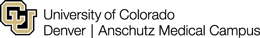 University StaffDescription & Job Ad TemplateJob Description Copy job family / level / position information from University Staff Job Description Library and insert hereTypical Functions / Functional AttributesSelect any / all that apply.Your input must be verified and approved by HR before any items in this section are accepted as official.Physical DemandsPlease refer to definitions to the below selections here: https://www.cu.edu/sites/default/files/pages/884-documentation-resources/docs/functional-attributes.pdf Accommodation Balancing Climbing Color Vision Control of Others (physical) Crawling Crouching Depth Perception Far Acuity Feeling Field of Vision Fingering Handling Hearing Kneeling Near Acuity Reaching Stooping Talking Tasting / Smelling Other -    Mental FunctionsPlease refer to definitions to the below selections here: https://www.cu.edu/sites/default/files/pages/884-documentation-resources/docs/functional-attributes.pdf Analyzing Communicating Comparing Compiling Computing Coordinating Copying Instructing Interpersonal Skills/Behaviors Negotiating Synthesizing Other -  Environmental Conditions and Physical SurroundingsExposure results in marked bodily discomfort. Please refer to definitions to the below selections here: https://www.cu.edu/sites/default/files/pages/884-documentation-resources/docs/functional-attributes.pdf Atmospheric Conditions Confined/Restricted Working Environment Exposure to Weather Extreme Cold Extreme Heat Noise Vibration Wet and/or Humid Potential Exposure to Biological Substances & Infectious Materials Other -  HazardsPlease refer to definitions to the below selections here: https://www.cu.edu/sites/default/files/pages/884-documentation-resources/docs/functional-attributes.pdf Exposure to electrical shock Exposure to radiant energy Exposure to toxic or caustic chemicals Proximity to moving, mechanical parts Working in high, exposed places Working with explosives Other -  Additional RequirementsSelect any / all that applyYour input must be verified and approved by HR before any items in this section are accepted as official.  Driver’s License:  	  Will be required to drive a University vehicle (Colorado driver’s license) Will be required to transport other people utilizing a University vehicle (CDL endorsement) Will be required to drive, but will operate personal vehicle (valid driver’s license, any state)     (this does not include traveling between Denver & Anschutz)		List any other endorsements required:    Essential Services Designated by campus Provost or Vice Chancellor for positions required to report without delay or interruption to provide essential or emergency services to ensure health, safety and welfare of campus residents.  Background Check (Select all that apply):  Criminal (mandatory for all)           Financial/Credit - reason(s):    Motor Vehicle:        Requires valid driver’s license – complete reason(s) above Receives University vehicle Pre-Employment Drug Screening (must have approved drug testing policy on file)     Reason(s):   Sex Offender Registry Check – reason(s):   Other Background Check -   Shift Work — Explain:    On-call Hours — Explain:    Pre-placement Physical - Describe any special physical requirements: Health Insurance Portability and Accountability Act (HIPAA) Research Treatment, payment, or health care operations Both research and treatment, payment or health care operations Duties other than research, treatment, payment or health care operations Work duties DO NOT require access to protected health informationHealth and Safety TrainingThis assignment requires the use or handling of or exposure to (check all that apply):	 hazardous chemicals.	 radioactive materials or ionizing radiation.	 infectious materials, recombinant DNA, or human blood or bodily materials.  STOP HERE if you are NOT posting this positionContinue to next page if you ARE posting to fill Job Ad TemplateJob Ad/Posting Details (this is your preview/draft of the posting) ** Include when a search will be conducted **University of Colorado Anschutz Medical CampusDepartment: Job Title:  Position: #  – Requisition: #Search Committee Charge Details:Search Committee Members - Search Committee Chair name and e-mailSearch Committee Member names and e-mail addressesDefine scope of the search (i.e. where/how do you plan to advertise, internal/state/regional/national, explain outreach methods) –Target Dates (target dates for posting, reviewing applications, interviews, expected start date, etc.) – Finalists (number of finalists you expect, ranked or unranked, and how you want to receive feedback from the committee regarding the finalists) – Job Summary:Explain why this role is such a great opportunity and how it will be important to the college/unit, department, or university. Excite applicants by giving a preview of specific projects they will be working on or what they will be doing day-to-day. Try to limit this to 1-2 paragraphs.Highlight 5-7 key responsibilities for the role.Key Responsibilities:Why Join Us:Use your college/unit or department as a selling point. Think about the “what’s in it for me” candidate viewpoint. You do not need to include everything, just the most appealing parts of working for your college/unit or department. Keep this section short and concise for effectiveness - in general, try to limit it to 1-2 paragraphs. Benefits statement to include in all benefits-eligible positions:The University of Colorado offers a comprehensive benefits package that includes health insurance, life insurance, retirement plans, tuition benefits, ECO pass, paid time off – vacation, sick, and holidays and more. To see what benefits are available, please visit: https://www.cu.edu/employee-services/benefits-wellness.Diversity and Equity:The University of Colorado Anschutz Medical Campus is committed to recruiting and supporting a diverse student body, faculty, and administrative staff. The university strives to promote a culture of inclusiveness, respect, communication and understanding. We encourage applications from women, ethnic minorities, persons with disabilities, persons within the LGBTQ+ community and all veterans. The University of Colorado is committed to diversity and equality in education and employment.Qualifications:Minimum Qualifications:XApplicants must meet minimum qualifications at the time of hire.(Optional substitution statement language for minimum qualifications. Remove the below statement if the department chooses not to use a substitution.)A combination of education and related technical/paraprofessional experience may be substituted for the bachelor’s degree on a year for year basis.Preferred Qualifications:XKnowledge, Skills, and Abilities:X How to Apply:For full consideration, please submit the following document(s):A letter of interest describing relevant job experiences as they relate to listed job qualifications and interest in the position Curriculum vitae / ResumeThree to five professional references including name, address, phone number (mobile number if appropriate), and email addressQuestions should be directed to: NAME, Email addressScreening of Applications Begins:Screening begins on (date).ORImmediately and continues until (date).ORImmediately and continues until position is filled. For best consideration, apply by (date).ORApplications will be accepted until finalists are identified, but preference will be given to complete applications received by DATE. Those who do not apply by this date may or may not be considered.Anticipated Pay Range:The starting salary range (or hiring range) for this position has been established as HIRING RANGE (minimum – 40%).The above hiring range represents the University’s good faith and reasonable estimate of the range of possible compensation at the time of posting. This position may be eligible for overtime compensation depending on the level.Your total compensation goes beyond the number on your paycheck. The University of Colorado provides generous leave, health plans and retirement contributions that add to your bottom line.Total Compensation Calculator: http://www.cu.edu/node/153125ADA Statement:The University will provide reasonable accommodations to applicants with disabilities throughout the employment application process. To request an accommodation pursuant to the Americans with Disabilities Act, please contact the Human Resources ADA Coordinator at hr.adacoordinator@cuanschutz.edu.​.Background Check Statement:The University of Colorado Anschutz Medical Campus is dedicated to ensuring a safe and secure environment for our faculty, staff, students, and visitors. To assist in achieving that goal, we conduct background investigations for all prospective employees.Vaccination Statement:The University of Colorado has a requirement for COVID-19 vaccinations and full completion thereof by 9/1/21 or upon start date.  Information regarding this requirement, and exemptions can be found at:Anschutz: https://www.ucdenver.edu/docs/librariesprovider284/default-document-library/3000-general-admission/3012---covid-19-vaccination-requirement-and-compliance.pdf?sfvrsn=4e9df3ba_2Unit-Specific Exemptions: Anschutz Campus – Accommodations may be granted for medical or religious reasons.The University of Colorado seeks individuals with demonstrated commitment to creating an inclusive learning and working environment. We value the ability to engage effectively with students, faculty, and staff of diverse backgrounds.QuestionAnswerRequired/AssetWeightWeightAre you willing and able to successfully pass a national criminal background and sex offender registry check?YesRequired0(0%)Are you willing and able to successfully pass a national criminal background and sex offender registry check?NoHow did you hear about this employment opportunity?InsideHigherEd.com HigherEdJobs.com CU CareersIndeed.com Dice.com Monster LinkedIn Twitter Facebook Publication Job board Job/Career Fair Personal referral I'm a current CU employee Contacted by HR ConsultantOther InsideHigherEd.com HigherEdJobs.com CU CareersIndeed.com Dice.com Monster LinkedIn Twitter Facebook Publication Job board Job/Career Fair Personal referral I'm a current CU employee Contacted by HR ConsultantOther InsideHigherEd.com HigherEdJobs.com CU CareersIndeed.com Dice.com Monster LinkedIn Twitter Facebook Publication Job board Job/Career Fair Personal referral I'm a current CU employee Contacted by HR ConsultantOther InsideHigherEd.com HigherEdJobs.com CU CareersIndeed.com Dice.com Monster LinkedIn Twitter Facebook Publication Job board Job/Career Fair Personal referral I'm a current CU employee Contacted by HR ConsultantOther If you answered “Other” in the previous question, please provide where you heard about this posting.Insert any other sample questions that you think will help the committee assess minimum and preferred qualifications.